熊纬，男，1993年1月25日生，湖北武穴人。齐鲁工业大学文法学院2012级法学专业毕业生。在校期间，积极参加校内外活动，德智体发展全面，曾获校英语征文大赛一等奖，连续四年获得校一等奖学金，多次在学校举办的其他活动中为学院和班级取得荣誉。2015年进入广东华商律师事务所实习，实习期间能够迅速融入团队，在短期内丰富了自身的实践能力并实际进入工作角色，得到了指导律师以及团队成员的认可和好评。三个月实习期内协助团队完成了2个重大资产重组并购项目，3个新三板挂牌以及1个IPO项目，获得了广东华商律师事务所2015年度十佳实习律师助理荣誉。2016年毕业后至深圳工作，先后从事过IP授权、信托及私募基金、私企法务等工作，在法律和资本领域取得了较为全面的发展。现为深圳市联迅成互联网科技有限公司创始合伙人、董事会秘书、法务总监。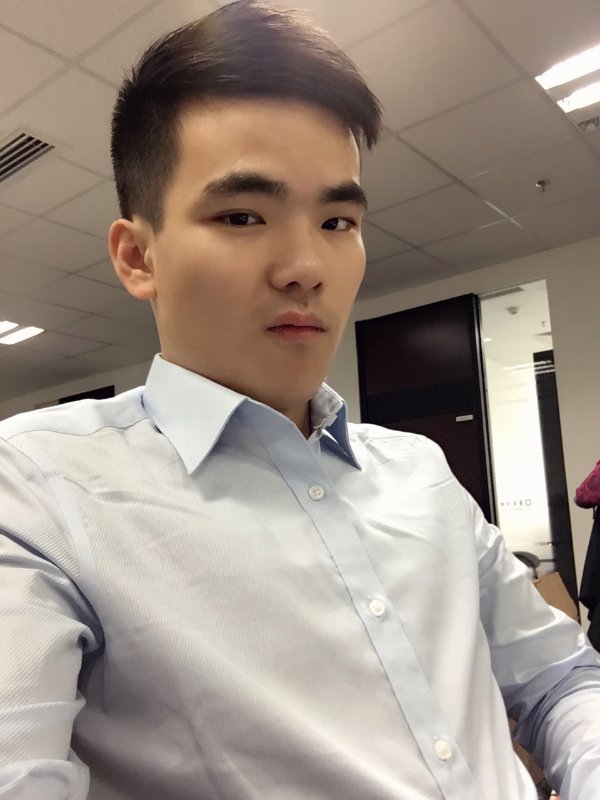 